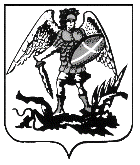 ПРАВИТЕЛЬСТВО АРХАНГЕЛЬСКОЙ ОБЛАСТИМИНИСТЕРСТВО СТРОИТЕЛЬСТВА И АРХИТЕКТУРЫ АРХАНГЕЛЬСКОЙ ОБЛАСТИП О С Т А Н О В Л Е Н И Еот «5» мая 2023 г. № 16-пг. АрхангельскОб утверждении генерального плана сельского поселения «Лисестровское» Приморского муниципального района Архангельской области
В соответствии со статьей 24 Градостроительного кодекса Российской Федерации, подпунктом 4 пункта 1 статьи 7.6.1 областного закона 
от 23 сентября 2004 года № 259-внеоч.-ОЗ «О реализации государственных полномочий Архангельской области в сфере правового регулирования организации и осуществления местного самоуправления», подпунктом 5 пункта 11.2, пунктом 13 Положения о министерстве строительства и архитектуры Архангельской области, утвержденного постановлением Правительства Архангельской области от 11 июня 2015 года № 214-пп, министерство строительства и архитектуры Архангельской области постановляет:Утвердить прилагаемый генеральный план сельского поселения «Лисестровское» Приморского муниципального района Архангельской области.Признать утратившими силу:решение Собрания депутатов муниципального образования «Приморский муниципальный район» от 21 сентября 2017 года № 377
«Об утверждении генерального плана муниципального образования «Лисестровское» Приморского муниципального района Архангельской области»;решение Собрания депутатов муниципального образования «Приморский муниципальный район» от 24 декабря 2018 года № 42 «О внесении изменений в генеральный план муниципального образования «Лисестровское» Приморского муниципального района Архангельской области».Разместить генеральный план сельского поселения «Лисестровское» Приморского муниципального района Архангельской области, утвержденный настоящим постановлением, материалы по обоснованию генерального плана сельского поселения «Лисестровское» Приморского муниципального района Архангельской области в текстовой форме и в виде карт в федеральной государственной информационной системе территориального планирования,
на официальном сайте Правительства Архангельской области и на официальном сайте Приморского муниципального района Архангельской области
в информационно-телекоммуникационной сети «Интернет», а также в средствах массовой информации по решению органа местного самоуправления Приморского муниципального района Архангельской области.Настоящее постановление вступает в силу через 10 дней со дня
его официального опубликования. Министр строительства и архитектурыАрхангельской области				                              В.Г. ПолежаевУТВЕРЖДЕНпостановлением министерства строительства и архитектуры Архангельской области
от «5» мая 2023 г. № 16-пГЕНЕРАЛЬНЫЙ ПЛАН СЕЛЬСКОГО ПОСЕЛЕНИЯ «ЛИСЕСТРОВСКОЕ» ПРИМОРСКОГО МУНИЦИПАЛЬНОГО РАЙОНА АРХАНГЕЛЬСКОЙ ОБЛАСТИПоложение о территориальном планированииСВЕДЕНИЯ О ВИДАХ, НАЗНАЧЕНИИ И НАИМЕНОВАНИЯХ ПЛАНИРУЕМЫХ ДЛЯ РАЗМЕЩЕНИЯ ОБЪЕКТОВ МЕСТНОГО ЗНАЧЕНИЯ ГОРОДСКОГО ОКРУГА, ИХ ОСНОВНЫЕ ХАРАКТЕРИСТИКИ, ИХ МЕСТОПОЛОЖЕНИЕ, А ТАКЖЕ ХАРАКТЕРИСТИКИ ЗОН С ОСОБЫМИ УСЛОВИЯМИ ИСПОЛЬЗОВАНИЯ ТЕРРИТОРИЙПАРАМЕТРЫ ФУНКЦИОНАЛЬНЫХ ЗОН. СВЕДЕНИЯ О ПЛАНИРУЕМЫХ ДЛЯ РАЗМЕЩЕНИЯ В ФУНКЦИОНАЛЬНЫХ ЗОНАХ ОБЪЕКТАХ ФЕДЕРАЛЬНОГО ЗНАЧЕНИЯ, ОБЪЕКТАХ РЕГИОНАЛЬНОГО ЗНАЧЕНИЯ, ОБЪЕКТАХ МЕСТНОГО ЗНАЧЕНИЯ, ЗА ИСКЛЮЧЕНИЕМ ЛИНЕЙНЫХ ОБЪЕКТОВ2. Карта планируемого размещения объектов местного значения поселенияРисунок не приводится3. Карта границ населенных пунктов, входящих в состав поселенияРисунок не приводится4. Карта функциональных зон поселенияРисунок не приводится______________________________Наименование объектаВид объектаНазначение объектаОсновные характеристикиМестоположениеХарактеристика зон с особыми условиями использования территорий123456Объекты социальной инфраструктуры, отдыха и туризма, санаторно-курортного назначенияОбъекты социальной инфраструктуры, отдыха и туризма, санаторно-курортного назначенияОбъекты социальной инфраструктуры, отдыха и туризма, санаторно-курортного назначенияОбъекты социальной инфраструктуры, отдыха и туризма, санаторно-курортного назначенияОбъекты социальной инфраструктуры, отдыха и туризма, санаторно-курортного назначенияОбъекты социальной инфраструктуры, отдыха и туризма, санаторно-курортного назначенияХоккейная коробкаОбъект физической культуры и массового спортаОбеспечение условий для развития массового спортаСтроительствоПлощадь – 1800 м2д. Окулово-Футбольное полеОбъект физической культуры и массового спортаОбеспечение условий для развития массового спортаСтроительствоПлощадь – 5000 м2д. Окулово-Хоккейная коробкаОбъект физической культуры и массового спортаОбеспечение условий для развития массового спортаСтроительствоПлощадь – 1800 м2д. Верхние Валдушки-Хоккейная коробкаОбъект физической культуры и массового спортаОбеспечение условий для развития массового спортаСтроительствоПлощадь – 1800 м2п. Ширшинский-Спортивная площадкаОбъект физической культуры и массового спортаОбеспечение условий для развития массового спортаСтроительствоПлощадь – 380 м2д. Исакогорка-Спортивная площадкаОбъект физической культуры и массового спортаОбеспечение условий для развития массового спортаСтроительствоПлощадь – 380 м2д. Заозерье-Спортивная площадкаОбъект физической культуры и массового спортаОбеспечение условий для развития массового спортаСтроительствоПлощадь – 380 м2д. Волохница-Наименование функциональной зоныПараметры функциональной зоныПараметры функциональной зоныСведения о планируемых для размещения объектах федерального значения, объектах регионального значения, объектах местного значения, за исключением линейных объектовНаименование функциональной зоныплощадь зоны, гаиные параметрыСведения о планируемых для размещения объектах федерального значения, объектах регионального значения, объектах местного значения, за исключением линейных объектов1234Зона застройки индивидуальными жилыми домами774,855 1. Коэффициент застройки – 0,22. Коэффициент плотности застройки – 0,43. Минимальный отступ от красной линии до зданий – 5 м4. Предельное количество этажей – 35. Максимальная площадь земельных участков – 1200 м2  6. Максимальный процент застройки – 40 %Объекты местного значения муниципального района:Строительство ПРГ в д. Верхние ВалдушкиСтроительство ПРГ в д. КукушкаСтроительство ПРГ в д. Новое ЛукиноСтроительство ПРГ в д. ЛюбовскоеСтроительство ПРГ в д. Большая КорзихаСтроительство ПРГ в д. ВолохницаСтроительство ПРГ в д. МелеховоСтроительство ПРГ в д. ЧасовенскоеСтроительство ПРГ в д. ИсакогоркаСтроительство ПРГ в д. ШиршаСтроительство ПРГ в д. Средняя ГораРеконструкция очистных сооружений хозяйственно-бытовой канализации в п. ВаськовоСтроительство водонасосной станции д. ВолохницаОбъекты местного значения поселения:Строительство хоккейной коробки в д. Верхние ВалдушкиЗона застройки малоэтажными жилыми домами (до 4 этажей, включая мансардный)4,8381. Коэффициент застройки – 0,62. Коэффициент плотности застройки – 1,63. Минимальный отступ от красной линии до зданий – 5 м4. Предельное количество этажей – 4 (включая мансардный)5. Максимальная площадь земельных участков – 2000 м2  6. Максимальный процент застройки – 60 %Объекты местного значения муниципального района:Строительство ПРГ в д. ОкуловоЗона застройки среднеэтажными жилыми домами (от 5 до 8 этажей, включая мансардный)39,4191. Коэффициент застройки – 0,62. Коэффициент плотности застройки – 1,63. Минимальный отступ от красной линии до зданий – 5 м4. Предельное количество этажей – 8 5. Максимальный процент застройки – 60 %Объекты местного значения муниципального района:Реконструкция котельной в п. ВаськовоРеконструкция насосной станции в п. ВаськовоСтроительство ПРГ в п. ВаськовоМногофункциональная общественно-деловая зона5,142Параметры функциональных зон, относящихся к территориям нежилого назначения данного типа, определяются исходя из ситуации и в зависимости от размещаемого объекта. В отношении территорий нежилого назначения требуется достаточно высокая степень детализации данных о размещаемом объекте. В связи с этим, в отношении территорий нежилого назначения, осуществляется ситуативное проектирование – с учетом нормативных и санитарно-гигиенических требований, предъявляемых к конкретному объектуОбъекты местного значения поселения:Строительство хоккейной коробки в д. Окулово Строительство футбольного поля в д. Окулово Строительство хоккейной коробки в п. Ширшинский Строительство спортивной площадки в д. Исакогорка Строительство спортивной площадки в д. Заозерье Строительство спортивной площадки в д. Волохница Зона специализированной общественной застройки10,203Параметры функциональных зон, относящихся к территориям нежилого назначения данного типа, определяются исходя из ситуации и в зависимости от размещаемого объекта. В отношении территорий нежилого назначения требуется достаточно высокая степень детализации данных о размещаемом объекте. В связи с этим, в отношении территорий нежилого назначения, осуществляется ситуативное проектирование – с учетом нормативных и санитарно-гигиенических требований, предъявляемых к конкретному объектуОбъекты регионального значения:Строительство ФАП в п. Ширшинский Объекты местного значения муниципального района:Строительство здания детского сада в 
д. Исакогорка Строительство здания школы в д. Исакогорка Строительство здания школы в п. Ширшинский Производственная зона58,859Параметры функциональных зон, относящихся к территориям нежилого назначения данного типа, определяются исходя из ситуации и в зависимости от размещаемого объекта. В отношении территорий нежилого назначения требуется достаточно высокая степень детализации данных о размещаемом объекте. В связи с этим, в отношении территорий нежилого назначения, осуществляется ситуативное проектирование – с учетом нормативных и санитарно-гигиенических требований, предъявляемых к конкретному объектуОбъекты местного значения муниципального района:Строительство ПРГ в п. ШиршинскийРеконструкция котельной в д. ИсакогоркаКоммунально-складская зона12,884Параметры функциональных зон, относящихся к территориям нежилого назначения данного типа, определяются исходя из ситуации и в зависимости от размещаемого объекта. В отношении территорий нежилого назначения требуется достаточно высокая степень детализации данных о размещаемом объекте. В связи с этим, в отношении территорий нежилого назначения, осуществляется ситуативное проектирование – с учетом нормативных и санитарно-гигиенических требований, предъявляемых к конкретному объектуОбъекты местного значения муниципального района:Реконструкция котельной в п. ШиршинскийСтроительство котельной в п. ШиршинскийЗона инженерной инфраструктуры26,82Параметры функциональных зон, относящихся к территориям нежилого назначения данного типа, определяются исходя из ситуации и в зависимости от размещаемого объекта. В отношении территорий нежилого назначения требуется достаточно высокая степень детализации данных о размещаемом объекте. В связи с этим, в отношении территорий нежилого назначения, осуществляется ситуативное проектирование – с учетом нормативных и санитарно-гигиенических требований, предъявляемых к конкретному объектуОбъекты местного значения муниципального района:Строительство водозабора с водонапорной башней в д. Верхние ВалдушкиРеконструкция насосной станции в п. ВаськовоСтроительство очистных сооружений дождевой канализации в д. Исакогорка.Строительство котельной в д. ИсакогоркаРеконструкция водопроводных очистных сооружений в п. ВаськовоРеконструкция очистных сооружений хозяйственно-бытовой канализации в 
п. ШиршинскийСтроительство очистных сооружений дождевой канализации в д. Верхние ВалдушкиСтроительство очистных сооружений дождевой канализации в п. ШиршинскийРеконструкция очистных сооружений дождевой канализации в п. ВаськовоЗона транспортной инфраструктуры1436,35Параметры функциональных зон, относящихся к территориям нежилого назначения данного типа, определяются исходя из ситуации и в зависимости от размещаемого объекта. В отношении территорий нежилого назначения требуется достаточно высокая степень детализации данных о размещаемом объекте. В связи с этим, в отношении территорий нежилого назначения, осуществляется ситуативное проектирование – с учетом нормативных и санитарно-гигиенических требований, предъявляемых к конкретному объектуОбъекты регионального значения:Реконструкция аэродрома «Васьково»Объекты местного значения муниципального района:Строительство путепровода через железнодорожные пути на автомобильной дороге Ширша – Ширшинский зверосовхоз Реконструкция котельной в п. аэропорт «Васьково»Зоны сельскохозяйственного использования342,307Параметры функциональных зон, относящихся к территориям нежилого назначения данного типа, определяются исходя из ситуации и в зависимости от размещаемого объекта. В отношении территорий нежилого назначения требуется достаточно высокая степень детализации данных о размещаемом объекте. В связи с этим, в отношении территорий нежилого назначения, осуществляется ситуативное проектирование – с учетом нормативных и санитарно-гигиенических требований, предъявляемых к конкретному объектуОбъекты местного значения муниципального района:Строительство ПРГ в д. ЗаозерьеЗона сельскохозяйственных угодий2431,12Параметры функциональных зон, относящихся к территориям нежилого назначения данного типа, определяются исходя из ситуации и в зависимости от размещаемого объекта. В отношении территорий нежилого назначения требуется достаточно высокая степень детализации данных о размещаемом объекте. В связи с этим, в отношении территорий нежилого назначения, осуществляется ситуативное проектирование – с учетом нормативных и санитарно-гигиенических требований, предъявляемых к конкретному объекту-Зона садоводческих или огороднических некоммерческих объединений граждан893,806Параметры функциональных зон, относящихся к территориям нежилого назначения данного типа, определяются исходя из ситуации и в зависимости от размещаемого объекта. В отношении территорий нежилого назначения требуется достаточно высокая степень детализации данных о размещаемом объекте. В связи с этим, в отношении территорий нежилого назначения, осуществляется ситуативное проектирование – с учетом нормативных и санитарно-гигиенических требований, предъявляемых к конкретному объекту-Производственная зона сельскохозяйственных предприятий25,098Параметры функциональных зон, относящихся к территориям нежилого назначения данного типа, определяются исходя из ситуации и в зависимости от размещаемого объекта. В отношении территорий нежилого назначения требуется достаточно высокая степень детализации данных о размещаемом объекте. В связи с этим, в отношении территорий нежилого назначения, осуществляется ситуативное проектирование – с учетом нормативных и санитарно-гигиенических требований, предъявляемых к конкретному объектуОбъекты местного значения муниципального района:Строительство картофелехранилища дер. ЛюбовскоеЗоны рекреационного назначения20,075Параметры функциональных зон, относящихся к территориям нежилого назначения данного типа, определяются исходя из ситуации и в зависимости от размещаемого объекта. В отношении территорий нежилого назначения требуется достаточно высокая степень детализации данных о размещаемом объекте. В связи с этим, в отношении территорий нежилого назначения, осуществляется ситуативное проектирование – с учетом нормативных и санитарно-гигиенических требований, предъявляемых к конкретному объекту-Зона отдыха49,452Параметры функциональных зон, относящихся к территориям нежилого назначения данного типа, определяются исходя из ситуации и в зависимости от размещаемого объекта. В отношении территорий нежилого назначения требуется достаточно высокая степень детализации данных о размещаемом объекте. В связи с этим, в отношении территорий нежилого назначения, осуществляется ситуативное проектирование – с учетом нормативных и санитарно-гигиенических требований, предъявляемых к конкретному объекту-Зона лесов85307,98Параметры функциональной зоны не устанавливаются. Использование земельных участков в границах зоны определяется уполномоченными федеральными органами исполнительной власти, уполномоченными органами исполнительной власти субъекта или уполномоченными органами местного самоуправления, в соответствии с Лесным кодексом Российской Федерации от 04.12.2006 № 200-ФЗ -Зона кладбищ78,36Параметры функциональных зон, относящихся к территориям нежилого назначения данного типа, определяются исходя из ситуации и в зависимости от размещаемого объекта. В отношении территорий нежилого назначения требуется достаточно высокая степень детализации данных о размещаемом объекте. В связи с этим, в отношении территорий нежилого назначения, осуществляется ситуативное проектирование – с учетом нормативных и санитарно-гигиенических требований, предъявляемых к конкретному объектуОбъекты местного значения муниципального района:Реконструкция кладбища в д. Верхние Валдушки Зона режимных территорий23835,367Параметры функциональных зон, относящихся к территориям нежилого назначения данного типа, определяются исходя из ситуации и в зависимости от размещаемого объекта. В отношении территорий нежилого назначения требуется достаточно высокая степень детализации данных о размещаемом объекте. В связи с этим, в отношении территорий нежилого назначения, осуществляется ситуативное проектирование – с учетом нормативных и санитарно-гигиенических требований, предъявляемых к конкретному объекту-Иные зоны60,918Параметры функциональных зон, относящихся к территориям нежилого назначения данного типа, определяются исходя из ситуации и в зависимости от размещаемого объекта. В отношении территорий нежилого назначения требуется достаточно высокая степень детализации данных о размещаемом объекте. В связи с этим, в отношении территорий нежилого назначения, осуществляется ситуативное проектирование – с учетом нормативных и санитарно-гигиенических требований, предъявляемых к конкретному объекту-